F50.20.5-10v1Registro de documento en condición especial (Confidencial)Datos generales de la recepción de documentosF50.20.5-10 v1Instructivo de usoObjetivo: Administrar eficientemente la documentación física que ingresa mediante Ventanilla Única de la Unidad de Archivo Institucional de CONAVI, para que la recepción, revisión, registro y control de dicha documentación, se realice de manera correcta y oportuna. Datos generales de la recepción de documentos: Anotar los datos generales para la recepción de documentos con carácter confidencial.Número de documento: Indicar el número del documento a recibir.Fecha del documento: Anotar la fecha actual en el que se está recibiendo el documento.Procedencia: Indicar de donde proviene el documento,Firma: Registrar la firma de la persona que entrega el documento.Causa por la cual es confidencial: Indicar la razón por el cual es un documento confidencial.Uso exclusivo del Departamento de Análisis Administrativo: Espacio reservado para uso exclusivo del Departamento de Análisis Administrativo.Aprobación: Es el código QR donde evidencia la aprobación del presente formulario por parte los actores técnicos.Comunicación: Es el código QR donde evidencia la comunicación a nivel institucional del presente formulario.Número de documento:Fecha del documento:Procedencia:Firma:Causa por la cual es confidencial:Uso exclusivo del Departamento de Análisis AdministrativoUso exclusivo del Departamento de Análisis AdministrativoUso exclusivo del Departamento de Análisis AdministrativoAprobaciónAprobaciónComunicación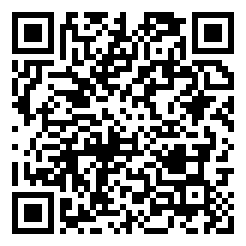 